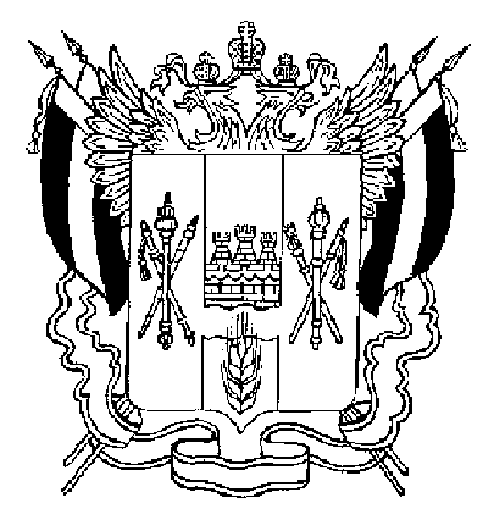 АДМИНИСТРАЦИЯ ВЕСЁЛОВСКОГО СЕЛЬСКОГО ПОСЕЛЕНИЯВЕСЁЛОВСКОГО РАЙОНА РОСТОВСКОЙ ОБЛАСТИ_____________________________________________________________________________ПОСТАНОВЛЕНИЕ28 октября 2022 года                      № 273                              п. ВеселыйОб утверждении отчета об исполнении плана реализации муниципальной программыВеселовского сельского поселения«Обеспечение качественными жилищно-коммунальными услугами населенияВеселовского сельского поселения»за 9 месяцев 2022 года.        В соответствии с постановлением Администрации Весёловского сельского поселения от 08.02.2018 года № 29 «Об утверждении порядка разработки, реализации и оценке эффективности муниципальных программ Веселовского сельского поселения», руководствуясь Уставом Веселовского сельского поселения, администрация Веселовского сельского поселения постановляет:        1. Утвердить отчет об исполнении плана  реализации  по муниципальной  программе Веселовского сельского поселения «Обеспечение качественными жилищно-коммунальными услугами населения Веселовского сельского поселения» за 9 месяцев 2022 года, утвержденного распоряжением Администрации Веселовского сельского поселения от 27.12.2021 № 65 «Об утверждении плана реализации муниципальной программы «Обеспечение качественными жилищно-коммунальными услугами населения Веселовского сельского поселения» на 2022 год»,  согласно приложению к настоящему постановлению.2. Постановление вступает в силу с момента обнародования.3. Контроль за выполнением постановления возлагаю на себя. Глава АдминистрацииВеселовского сельского поселения                                         К.А.Федорченко                                                                                                              Приложение к постановлениюАдминистрации Веселовского сельского поселения от 28.10.2022г.№ 273 Отчет об исполнении плана  реализации муниципальной программы «Обеспечение качественными жилищно-коммунальными услугами населения Веселовского сельского поселения» за  9 месяцев 2022 года.№ п/пНаименование основного мероприятия, контрольного события программыОтветственный 
 исполнитель  
  (заместитель руководителя ОИВ/ФИО)Ответственный 
 исполнитель  
  (заместитель руководителя ОИВ/ФИО)Результат реализации мероприятия (краткое описание)Фактическая дата начала   
реализации 
мероприятияФактическая дата начала   
реализации 
мероприятияФактическая дата окончания реализации  
мероприятия, наступления  
контрольного событияРасходы бюджета на реализацию муниципальной      
программы, тыс. руб.Расходы бюджета на реализацию муниципальной      
программы, тыс. руб.Заключено   
контрактов на отчетную дату, тыс. руб.   
<1>№ п/пНаименование основного мероприятия, контрольного события программыОтветственный 
 исполнитель  
  (заместитель руководителя ОИВ/ФИО)Ответственный 
 исполнитель  
  (заместитель руководителя ОИВ/ФИО)Результат реализации мероприятия (краткое описание)Фактическая дата начала   
реализации 
мероприятияФактическая дата начала   
реализации 
мероприятияФактическая дата окончания реализации  
мероприятия, наступления  
контрольного событияПредусмотрено муниципальной программойфакт на отчетную дату <1>Заключено   
контрактов на отчетную дату, тыс. руб.   
<1>122234456781Подпрограмма 1 «Развитие жилищного хозяйства в Веселовском сельском поселении»Подпрограмма 1 «Развитие жилищного хозяйства в Веселовском сельском поселении»Подпрограмма 1 «Развитие жилищного хозяйства в Веселовском сельском поселении»Подпрограмма 1 «Развитие жилищного хозяйства в Веселовском сельском поселении»Подпрограмма 1 «Развитие жилищного хозяйства в Веселовском сельском поселении»Подпрограмма 1 «Развитие жилищного хозяйства в Веселовском сельском поселении»Подпрограмма 1 «Развитие жилищного хозяйства в Веселовском сельском поселении»Подпрограмма 1 «Развитие жилищного хозяйства в Веселовском сельском поселении»Подпрограмма 1 «Развитие жилищного хозяйства в Веселовском сельском поселении»Подпрограмма 1 «Развитие жилищного хозяйства в Веселовском сельском поселении»1.1.Уплата  взносов на капитальный ремонт общего имущества многоквартирных домовНачальник сектора строительства, ЖКХ, транспорта и связиВертепа В.И.01.01.202231.09.202218,69,3                             0,0    1.2.Расходы на использование программного обеспечения «Информационно-аналитическая база данных жилищно-коммунального хозяйства Ростовской области»Начальник сектора строительства, ЖКХ, транспорта и связиВертепа В.И.Договор  № Л284-17 от 14.06.2019г.Договор  № Л284-17 от 14.06.2019г.Договор  № Л284-17 от 14.06.2019г.01.01.202231.09.202250,046,40,001.3.Расходы на ремонт многоквартирных жилых домов, находящихся в муниципальной собственности Веселовского сельского поселенияНачальник сектора строительства, ЖКХ, транспорта и связиВертепа В.И.Техническое состояние многоквартирных домов будет приведено в соответствие с нормативными требованиямиТехническое состояние многоквартирных домов будет приведено в соответствие с нормативными требованиямиТехническое состояние многоквартирных домов будет приведено в соответствие с нормативными требованиями01.01.202231.09.20220,00,00,02Подпрограмма 2 «Создание условий для обеспечения качественными коммунальными услугами населения Веселовского сельского поселения»Подпрограмма 2 «Создание условий для обеспечения качественными коммунальными услугами населения Веселовского сельского поселения»Подпрограмма 2 «Создание условий для обеспечения качественными коммунальными услугами населения Веселовского сельского поселения»Подпрограмма 2 «Создание условий для обеспечения качественными коммунальными услугами населения Веселовского сельского поселения»Подпрограмма 2 «Создание условий для обеспечения качественными коммунальными услугами населения Веселовского сельского поселения»Подпрограмма 2 «Создание условий для обеспечения качественными коммунальными услугами населения Веселовского сельского поселения»Подпрограмма 2 «Создание условий для обеспечения качественными коммунальными услугами населения Веселовского сельского поселения»Подпрограмма 2 «Создание условий для обеспечения качественными коммунальными услугами населения Веселовского сельского поселения»Подпрограмма 2 «Создание условий для обеспечения качественными коммунальными услугами населения Веселовского сельского поселения»Подпрограмма 2 «Создание условий для обеспечения качественными коммунальными услугами населения Веселовского сельского поселения»2.1.строительство и техническое обслуживание газовых сетей, находящихся в муниципальной собственности, включая разработку проектно-сметной документации Начальник сектора строительства, ЖКХ, транспорта и связиВертепа В.И.Повышение уровня коммунального обслуживания населения поселенияПовышение уровня коммунального обслуживания населения поселенияПовышение уровня коммунального обслуживания населения поселения01.01.202231.09.2022150,00,00,02.2.Расходы на выполнение проектных и изыскательских  работ по «Капитальному ремонту теплотрассы по адресу ул. Октябрьская, 118а, п. Веселый, Веселовского района, Ростовской областиНачальник сектора строительства, ЖКХ, транспорта и связиВертепа В.И.Повышение уровня коммунального обслуживания населения поселенияПовышение уровня коммунального обслуживания населения поселенияПовышение уровня коммунального обслуживания населения поселения01.01.202231.09.2022100000,0367,3367,32.3.Расходы на выполнение ремонтных  работ по «Капитальному ремонту теплотрассы по адресу ул. Октябрьская, 118а, п. Веселый, Веселовского района, Ростовской области Начальник сектора строительства, ЖКХ, транспорта и связиВертепа В.И.Повышение уровня коммунального обслуживания населения поселенияПовышение уровня коммунального обслуживания населения поселенияПовышение уровня коммунального обслуживания населения поселения01.01.202231.09.2022150,060,360,3Расходы на выполнение проектных и изыскательских  работ по «Капитальному ремонту теплотрассы по адресу ул. Октябрьская, 118а, п. Веселый, Веселовского района, Ростовской областиНачальник сектора строительства, ЖКХ, транспорта и связиВертепа В.И.01.01.202231.09.2022961,00,000,00